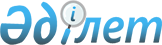 О внесении изменений и дополнений в решение ХХХVI сессии областного маслихата IV созыва от 7 декабря 2011 года № 472-ІV "Об областном бюджете на 2012-2014 годы"
					
			Утративший силу
			
			
		
					Решение Атырауского областного маслихата от 20 июля 2012 года № 52-V. Зарегистрировано Департаментом юстиции Атырауской области 16 августа 2012 года № 2618. Утратило силу - решением Атырауского областного маслихата от 04 июля 2013 года № 157-V      Сноска. Утратило силу - решением Атырауского областного маслихата от 04.07.2013 № 157-V.



      В соответствии со статьей 72 Бюджетного кодекса Республики Казахстан от 4 декабря 2008 года, подпунктом 1) пункта 1 статьи 6 Закона Республики Казахстан от 23 января 2001 года "О местном государственном управлении и самоуправлении в Республике Казахстан" и рассмотрев предложение акимата области об уточнении областного бюджета на 2012-2014 годы, областной маслихат на IV сессии РЕШИЛ:



      1. Внести в решение областного маслихата от 7 декабря 2011 года № 472-ІV "Об областном бюджете на 2012-2014 годы" (зарегистрировано в реестре государственной регистрации нормативных правовых актов за № 2600, опубликовано 12 января 2012 года в газете "Прикаспийская коммуна" № 4) следующие изменения и дополнения:



      в пункте 1:

      цифры "133 469 832" заменить цифрами "131 767 147";

      цифры "61 006 538" заменить цифрами "57 056 538";

      цифры "464 742" заменить цифрами "2 712 057";

      цифры "132 272 932" заменить цифрами "130 570 247";

      цифры "1 770 971" заменить цифрами "1 769 729";

      цифры "376 500" заменить цифрами "377 742";

      цифры "-1 823 458" заменить цифрами "-1 822 216";

      цифры "1 823 458" заменить цифрами "1 822 216";



      в пункте 16:

      цифры "121 822" заменить цифрами "60 822";

      цифры "117 400" заменить цифрами "119 800";

      цифры "23 080" заменить цифрами "134 577";

      строку "материально-техническое обеспечение жилищно-коммунального хозяйства – 48 400 тысяч тенге;" исключить;



      в пункте 17:

      цифры "162 841" заменить цифрами "62 841";

      дополнить строкой следующего содержания:

      "15 966 тысяч тенге - водообеспечение населенных пунктов";

      дополнить пунктом 24 следующего содержания:



      "24. Произведенные кассовые расходы по специфике 512 "Бюджетные кредиты банкам-заемщикам" программы 10 9 255 037 "Предоставление бюджетных кредитов для содействия развитию предпринимательства на селе в рамках Программы занятости 2020" в сумме 106 900 000 тенге перенести на специфику 519 "Прочие внутренние бюджетные кредиты".



      2. Приложение 1 изложить в новой редакции согласно приложению к настоящему решению.



      3. Контроль за исполнением настоящего решения возложить на постоянную комиссию по вопросам бюджета, финансов, экономики, промышленности и развития предпринимательства.



      4. Настоящее решение вводится в действие с 1 января 2012 года.      Председатель сессии,

      секретарь маслихата                        С. Лукпанов

Приложение к решению     

IV сессии областного маслихата 

от 20 июля 2012 года № 52-V  Приложение 1 к решению   

ХХХVI сесcии областного маслихата

от 7 декабря 2011 года № 472-IV Областной бюджет на 2012 год
					© 2012. РГП на ПХВ «Институт законодательства и правовой информации Республики Казахстан» Министерства юстиции Республики Казахстан
				КатегорияКатегорияКатегорияКатегорияСумма, тысяч тенгеКлассКлассКлассСумма, тысяч тенгеПодклассПодклассСумма, тысяч тенгеНаименованиеСумма, тысяч тенге123451. Доходы1317671471Налоговые поступления5705653801Подоходный налог317428432Индивидуальный подоходный налог3174284303Социальный налог154114001Социальный налог1541140005Внутренние налоги на товары, работы и услуги99022953Поступления за использование природных и других ресурсов99019384Сборы за ведение предпринимательской и профессиональной деятельности3572Неналоговые поступления271205701Доходы от государственной собственности238481Поступления части чистого дохода государственных предприятий31865Доходы от аренды имущества, находящегося в государственной собственности206087Вознаграждения (интересы) по кредитам, выданным из государственного бюджета5404Штрафы, пеня, санкции, взыскания, налагаемые государственными учреждениями, финансируемыми из государственного бюджета, а также содержащимися и финансируемыми из бюджета (сметы расходов) Национального Банка Республики Казахстан3530291Штрафы, пеня, санкции, взыскания, налагаемые государственными учреждениями, финансируемыми из государственного бюджета, а также содержащимися и финансируемыми из бюджета (сметы расходов) Национального Банка Республики Казахстан35302906Прочие неналоговые поступления23351801Прочие неналоговые поступления23351803Поступления от продажи основного капитала248901Продажа государственного имущества, закрепленного за государственными учреждениями24891Продажа государственного имущества, закрепленного за государственными учреждениями24894Поступления трансфертов7199606301Трансферты из нижестоящих органов государственного управления352025572Трансферты из районных (городских) бюджетов35202557КатегорияКатегорияКатегорияКатегорияСумма, тысяч тенгеКлассКлассКлассСумма, тысяч тенгеПодклассПодклассСумма, тысяч тенгеНаименованиеСумма, тысяч тенге1234502Трансферты из вышестоящих органов государственного управления367935061Трансферты из республиканского бюджета36793506Функциональная группаФункциональная группаФункциональная группаФункциональная группаФункциональная группаСумма, тысяч тенгеФункциональная подгруппаФункциональная подгруппаФункциональная подгруппаФункциональная подгруппаСумма, тысяч тенгеАдминистраторАдминистраторАдминистраторСумма, тысяч тенгеПрограммаПрограммаСумма, тысяч тенгеНаименованиеСумма, тысяч тенге123456II. Затраты13057024701Государственные услуги общего характера11259611Представительные, исполнительные и другие органы, выполняющие общие функции государственного управления996475110Аппарат маслихата области36361001Услуги по обеспечению деятельности маслихата области36211003Капитальные расходы государственных органов150120Аппарат акима области867303001Услуги по обеспечению деятельности акима области606653004Капитальные расходы государственных органов260650282Ревизионная комиссия области92811001Услуги по обеспечению деятельности ревизионной комиссии области89962003Капитальные расходы государственных органов28492Финансовая деятельность62541257Управление финансов области62541001Услуги по реализации государственной политики в области исполнения местного бюджета и управления коммунальной собственностью60232009Организация приватизации коммунальной собственности1500013Капитальные расходы государственных органов8095Планирование и статистическая деятельность66945258Управление экономики и бюджетного планирования области66945001Услуги по реализации государственной политики в области формирования и развития экономической политики, системы государственного планирования и управления области6694502Оборона1299971Военные нужды43666250Управление по мобилизационной подготовке, гражданской обороне, организации предупреждения и ликвидации аварий и стихийных бедствий области43666003Мероприятия в рамках исполнения всеобщей воинской обязанности28364007Подготовка территориальной обороны и территориальная оборона областного масштаба153022Организация работы по чрезвычайным ситуациям86331250Управление по мобилизационной подготовке, гражданской обороне, организации предупреждения и ликвидации аварий и стихийных бедствий области86331Функциональная группаФункциональная группаФункциональная группаФункциональная группаФункциональная группаСумма, тысяч тенгеФункциональная подгруппаФункциональная подгруппаФункциональная подгруппаФункциональная подгруппаСумма, тысяч тенгеАдминистраторАдминистраторАдминистраторСумма, тысяч тенгеПрограммаПрограммаСумма, тысяч тенгеНаименованиеСумма, тысяч тенге123456001Услуги по реализации государственной политики на местном уровне в области мобилизационной подготовки, гражданской обороны, организации предупреждения и ликвидации аварий и стихийных бедствий32033004Мероприятия гражданской обороны областного масштаба10000005Мобилизационная подготовка и мобилизация областного масштаба5798006Предупреждение и ликвидация чрезвычайных ситуаций областного масштаба3850003Общественный порядок, безопасность, правовая, судебная, уголовно-исполнительная деятельность32517091Правоохранительная деятельность3251709252Исполнительный орган внутренних дел, финансируемый из областного бюджета3224709001Услуги по реализации государственной политики в области обеспечения охраны общественного порядка и безопасности на территории области2532425003Поощрение граждан, участвующих в охране общественного порядка3000006Капитальные расходы государственных органов551002008Обеспечение безопасности дорожного движения за счет целевых текущих трансфертов из республиканского бюджета10114013Услуги по размещению лиц, не имеющих определенного места жительства и документов26728014Организация содержания лиц, арестованных в административном порядке22488015Организация содержания служебных животных 23748019Содержание, материально-техническое оснащение дополнительной штатной численности миграционной полиции52395020Содержание и материально-техническое оснащение Центра временного размещения оралманов и Центра адаптации и интеграции оралманов2809271Управление строительства области27000003Развитие объектов органов внутренних дел2700004Образование122832311Дошкольное воспитание и обучение1836107261Управление образования области1836107Функциональная группаФункциональная группаФункциональная группаФункциональная группаФункциональная группаСумма, тысяч тенгеФункциональная подгруппаФункциональная подгруппаФункциональная подгруппаФункциональная подгруппаСумма, тысяч тенгеАдминистраторАдминистраторАдминистраторСумма, тысяч тенгеПрограммаПрограммаСумма, тысяч тенгеНаименованиеСумма, тысяч тенге123456027Целевые текущие трансферты бюджетам районов (городов областного значения) на реализацию государственного образовательного заказа в дошкольных организациях образования1484779045Целевые текущие трансферты из республиканского бюджета бюджетам районов (городов областного значения) на увеличение размера доплаты за квалификационную категорию учителям школ и воспитателям дошкольных организаций образования3513282Начальное, основное среднее и общее среднее образование1874592260Управление туризма, физической культуры и спорта области516586006Дополнительное образование для детей и юношества по спорту516586261Управление образования области1358006003Общеобразовательное обучение по специальным образовательным учебным программам600191006Общеобразовательное обучение одаренных детей в специализированных организациях образования638181048Целевые текущие трансферты бюджетам районов (городов областного значения) на оснащение учебным оборудованием кабинетов физики, химии, биологии в государственных учреждениях основного среднего и общего среднего образования98328061Целевые текущие трансферты из республиканского бюджета бюджетам районов (городов областного значения) на повышение оплаты труда учителям, прошедшим повышение квалификации по учебным программам АОО "Назарбаев Интеллектуальные школы"213064Техническое и профессиональное, после среднее образование2144532253Управление здравоохранения области140849043Подготовка специалистов в организациях технического и профессионального, после среднего образования140849261Управление образования области2003683024Подготовка специалистов в организациях технического и профессионального образования1882592034Обновление и переоборудование учебно-производственных мастерских, лабораторий учебных заведений технического и профессионального образования75000Функциональная группаФункциональная группаФункциональная группаФункциональная группаФункциональная группаСумма, тысяч тенгеФункциональная подгруппаФункциональная подгруппаФункциональная подгруппаФункциональная подгруппаСумма, тысяч тенгеАдминистраторАдминистраторАдминистраторСумма, тысяч тенгеПрограммаПрограммаСумма, тысяч тенгеНаименованиеСумма, тысяч тенге123456047Установление доплаты за организацию производственного обучения мастерам производственного обучения организаций технического и профессионального образования460915Переподготовка и повышение квалификации специалистов584385252Исполнительный орган внутренних дел, финансируемый из областного бюджета65146007Повышение квалификации и переподготовка кадров65146253Управление здравоохранения области12042003Повышение квалификации и переподготовка кадров12042261Управление образования области507197052Повышение квалификации, подготовка и переподготовка кадров в рамках реализации Программы занятости 20205071979Прочие услуги в области образования5843615261Управление образования области2108500001Услуги по реализации государственной политики на местном уровне в области образования46974004Информатизация системы образования в областных государственных учреждениях образования25091005Приобретение и доставка учебников, учебно-методических комплексов для областных государственных учреждений образования135913007Проведение школьных олимпиад, внешкольных мероприятий и конкурсов областного масштаба335517011Обследование психического здоровья детей и подростков и оказание психолого-медико-педагогической консультативной помощи населению113484012Реабилитация и социальная адаптация детей и подростков с проблемами в развитии75567029Методическая работа28000033Целевые текущие трансферты из республиканского бюджета бюджетам районов (городов областного значения) на ежемесячные выплаты денежных средств опекунам (попечителям) на содержание ребенка-сироты (детей-сирот), и ребенка (детей), оставшегося без попечения родителей127306042Целевые текущие трансферты из республиканского бюджета бюджетам районов (городов областного значения) на обеспечение оборудованием, программным обеспечением детей-инвалидов, обучающихся  на дому42445Функциональная группаФункциональная группаФункциональная группаФункциональная группаФункциональная группаСумма, тысяч тенгеФункциональная подгруппаФункциональная подгруппаФункциональная подгруппаФункциональная подгруппаСумма, тысяч тенгеАдминистраторАдминистраторАдминистраторСумма, тысяч тенгеПрограммаПрограммаСумма, тысяч тенгеНаименованиеСумма, тысяч тенге123456113Целевые текущие трансферты из местных бюджетов1178203271Управление строительства области3735115008Целевые трансферты на развитие из областного бюджета бюджетам районов (городов областного значения) на строительство и реконструкцию объектов образования13934037Строительство и реконструкция объектов образования372118105Здравоохранение128596152Охрана здоровья населения341295253Управление здравоохранения области341295005Производство крови, ее компонентов и препаратов для местных организаций здравоохранения199564006Услуги по охране материнства и детства64390007Пропаганда здорового образа жизни75168012Реализация социальных проектов на профилактику ВИЧ-инфекции среди лиц находящихся и освободившихся из мест лишения свободы в рамках Государственной программы "Саламатты Қазақстан" на 2011-2015 годы1405017Приобретение тест-систем для проведения дозорного эпидемиологического надзора7683Специализированная медицинская помощь4301498253Управление здравоохранения области4301498009Оказание медицинской помощи лицам, страдающим туберкулезом, инфекционными заболеваниями, психическими расстройствами и расстройствами поведения, в том числе связанные с употреблением психоактивных веществ2704772019Обеспечение больных туберкулезом противотуберкулезными препаратами119672020Обеспечение больных диабетом противодиабетическими препаратами94283021Обеспечение онкологических больных химиопрепаратами71700022Обеспечение больных с хронической почечной недостаточностью, миастенией, а также больных после трансплантации почек лекарственными средствами81948026Обеспечение факторами свертывания крови при лечении взрослых, больных гемофилией300354027Централизованный закуп вакцин и других медицинских иммунобиологических препаратов для проведения иммунопрофилактики населения210757Функциональная группаФункциональная группаФункциональная группаФункциональная группаФункциональная группаСумма, тысяч тенгеФункциональная подгруппаФункциональная подгруппаФункциональная подгруппаФункциональная подгруппаСумма, тысяч тенгеАдминистраторАдминистраторАдминистраторСумма, тысяч тенгеПрограммаПрограммаСумма, тысяч тенгеНаименованиеСумма, тысяч тенге123456036Обеспечение тромболитическими препаратами больных с острым инфарктом миокарда10927046Оказание медицинской помощи онкологическим больным в рамках гарантированного объема бесплатной медицинской помощи7070854Поликлиники5143718253Управление здравоохранения области5143718010Оказание амбулаторно-поликлинической помощи населению за исключением медицинской помощи, оказываемой из средств республиканского бюджета4535289014Обеспечение лекарственными средствами и специализированными продуктами детского и лечебного питания отдельных категорий населения на амбулаторном уровне565647045Обеспечение лекарственными средствами на льготных условиях отдельных категорий граждан на амбулаторном уровне лечения427825Другие виды медицинской помощи479572253Управление здравоохранения области479572011Оказание скорой медицинской помощи и санитарная авиация454260029Областные базы специального медицинского снабжения253129Прочие услуги в области здравоохранения2593532253Управление здравоохранения области1778082001Услуги по реализации государственной политики на местном уровне в области здравоохранения53357008Реализация мероприятий по профилактике и борьбе со СПИД в Республике Казахстан8727013Проведение патологоанатомического вскрытия47005016Обеспечение граждан бесплатным или льготным проездом за пределы населенного пункта на лечение20293018Информационно-аналитические услуги в области здравоохранения19123033Капитальные расходы медицинских  организаций здравоохранения1592794037Погашение кредиторской задолженности по обязательствам организаций здравоохранения за счет средств местного бюджета 36783271Управление строительства области815450038Строительство и реконструкция объектов здравоохранения81545006Социальная помощь и социальное обеспечение13744881Социальное обеспечение959541Функциональная группаФункциональная группаФункциональная группаФункциональная группаФункциональная группаСумма, тысяч тенгеФункциональная подгруппаФункциональная подгруппаФункциональная подгруппаФункциональная подгруппаСумма, тысяч тенгеАдминистраторАдминистраторАдминистраторСумма, тысяч тенгеПрограммаПрограммаСумма, тысяч тенгеНаименованиеСумма, тысяч тенге123456256Управление координации занятости и социальных программ области661942002Предоставление специальных социальных услуг для престарелых и инвалидов в медико-социальных учреждениях (организациях) общего типа99075013Предоставление специальных социальных услуг для инвалидов с психоневрологическими заболеваниями, в психоневрологических медико-социальных учреждениях (организациях)279417014Предоставление специальных социальных услуг для престарелых, инвалидов, в том числе детей-инвалидов, в реабилитационных центрах86707015Предоставление специальных социальных услуг для детей-инвалидов с психоневрологическими патологиями в детских психоневрологических медико-социальных учреждениях (организациях)196743261Управление образования области297599015Социальное обеспечение детей-сирот и детей, оставшихся без попечения родителей269769037Социальная реабилитация278302Социальная помощь105726256Управление координации занятости и социальных программ области105726003Социальная поддержка инвалидов1057269Прочие услуги в области социальной помощи и социального обеспечения309221256Управление координации занятости и социальных программ области298254001Услуги по реализации государственной политики на местном уровне в области обеспечения занятости и реализации социальных программ для населения71519037Целевые текущие трансферты из республиканского бюджета бюджетам районов (городов областного значения) на реализацию мероприятий Программы занятости 2020220175113Трансферты из местных бюджетов6560265Управление предпринимательства и промышленности области10967018Обучение предпринимательству участников Программы занятости 20201096707Жилищно-коммунальное хозяйство212403531Жилищное хозяйство8363240253Управление здравоохранения области51533Функциональная группаФункциональная группаФункциональная группаФункциональная группаФункциональная группаСумма, тысяч тенгеФункциональная подгруппаФункциональная подгруппаФункциональная подгруппаФункциональная подгруппаСумма, тысяч тенгеАдминистраторАдминистраторАдминистраторСумма, тысяч тенгеПрограммаПрограммаСумма, тысяч тенгеНаименованиеСумма, тысяч тенге123456047Ремонт объектов в рамках развития сельских населенных пунктов по Программе занятости 202051533256Управление координации занятости и социальных программ области35187041Целевые текущие трансферты из республиканского бюджета бюджетам районов (городов областного значения) на оказание жилищной помощи35187261Управление образования области324605062Целевые текущие трансферты  бюджетам районов (городов областного значения) на развитие сельских населенных пунктов в рамках Программы занятости 2020322099064Ремонт объектов в рамках развития сельских населенных пунктов по Программе занятости 20202506271Управление строительства области7951915014Целевые трансферты на развитие из республиканского бюджета бюджетам районов (городов областного значения) на проектирование, строительство и (или) приобретение жилья государственного коммунального жилищного фонда3101598027Целевые трансферты на развитие из республиканского бюджета бюджетам районов (городов областного значения) на развитие, обустройство и (или) приобретение инженерно-коммуникационной инфраструктуры4225000072Целевые трансферты на развитие бюджетам районов (городов областного значения) на строительство и (или) приобретение служебного жилища и развитие (или) приобретение инженерно-коммуникационной инфраструктуры в рамках Программы занятости 2020 595417074Целевые трансферты на развитие бюджетам районов (городов областного значения) на развитие и обустройство недостающей инженерно-коммуникационной инфраструктуры в рамках второго направления Программы занятости 2020299002Коммунальное хозяйство12876513271Управление строительства области1350616030Развитие объектов коммунального хозяйства1350616279Управление энергетики и жилищно-коммунального хозяйства области11525897001Услуги по реализации государственной политики на местном уровне в области энергетики и коммунального хозяйства37606Функциональная группаФункциональная группаФункциональная группаФункциональная группаФункциональная группаСумма, тысяч тенгеФункциональная подгруппаФункциональная подгруппаФункциональная подгруппаФункциональная подгруппаСумма, тысяч тенгеАдминистраторАдминистраторАдминистраторСумма, тысяч тенгеПрограммаПрограммаСумма, тысяч тенгеНаименованиеСумма, тысяч тенге123456004Газификация населенных пунктов2677617010Целевые трансферты на развитие из республиканского бюджета бюджетам районов (городов областного значения) на развитие системы водоснабжения3068640012Целевые трансферты на развитие из областного бюджета бюджетам районов (городов областного значения) на развитие системы водоснабжения5306633014Целевые трансферты на развитие бюджетам районов (городов областного значения) на развитие коммунального хозяйства85468113Целевые текущие трансферты из местных бюджетов3499333Благоустройство населенных пунктов600271Управление строительства области600015Целевые трансферты на развитие бюджетам  районов (городов областного значения) на развитие благоустройства городов и населенных пунктов60008Культура, спорт, туризм и информационное пространство58530921Деятельность в области культуры2553525262Управление культуры области1006697001Услуги по реализации государственной политики на местном уровне в области культуры25481003Поддержка культурно-досуговой работы341380005Обеспечение сохранности историко-культурного наследия и доступа к ним181508007Поддержка театрального и музыкального искусства458328271Управление строительства области1546828016Развитие объектов культуры15468282Спорт2480293260Управление туризма, физической культуры и спорта области1856019001Услуги по реализации государственной политики на местном уровне в сфере туризма, физической культуры и спорта33502003Проведение спортивных соревнований на областном уровне28508004Подготовка и участие членов областных сборных команд по различным видам спорта на республиканских и международных спортивных соревнованиях1794009271Управление строительства области624274017Развитие объектов спорта и туризма6242743Информационное пространство729067Функциональная группаФункциональная группаФункциональная группаФункциональная группаФункциональная группаСумма, тысяч тенгеФункциональная подгруппаФункциональная подгруппаФункциональная подгруппаФункциональная подгруппаСумма, тысяч тенгеАдминистраторАдминистраторАдминистраторСумма, тысяч тенгеПрограммаПрограммаСумма, тысяч тенгеНаименованиеСумма, тысяч тенге123456259Управление архивов и документации области87131001Услуги по реализации государственной политики на местном уровне по управлению архивным делом13049002Обеспечение сохранности архивного фонда74082262Управление культуры области88841008Обеспечение функционирования областных библиотек88841263Управление внутренней политики области508612007Услуги по проведению государственной информационной политики508612264Управление по развитию языков области44483001Услуги по реализации государственной политики на местном уровне в области развития языков23083002Развитие государственного языка и других языков народа Казахстана214004Туризм9872260Управление туризма, физической культуры и спорта области9872013Регулирование туристской деятельности98729Прочие услуги по организации культуры, спорта, туризма и информационного пространства80335263Управление внутренней политики области80335001Услуги по реализации государственной, внутренней политики на местном уровне60335003Реализация региональных программ в сфере молодежной политики2000009Топливно-энергетический комплекс и недропользование13974289Прочие услуги в области топливно-энергетического комплекса и недропользования1397428279Управление энергетики и жилищно-коммунального хозяйства области1397428007Развитие теплоэнергетической системы538150011Целевые трансферты на развитие бюджетам районов (городов областного значения) на развитие теплоэнергетической системы87183071Развитие газотранспортной системы77209510Сельское, водное, лесное, рыбное хозяйство, особо охраняемые природные территории, охрана окружающей среды и животного мира, земельные отношения56056781Сельское хозяйство600907255Управление сельского хозяйства области569889Функциональная группаФункциональная группаФункциональная группаФункциональная группаФункциональная группаСумма, тысяч тенгеФункциональная подгруппаФункциональная подгруппаФункциональная подгруппаФункциональная подгруппаСумма, тысяч тенгеАдминистраторАдминистраторАдминистраторСумма, тысяч тенгеПрограммаПрограммаСумма, тысяч тенгеНаименованиеСумма, тысяч тенге123456001Услуги по реализации государственной политики на местном уровне в сфере сельского хозяйства41485004Развитие информационно-маркетинговой системы сельского хозяйства9424010Государственная поддержка племенного животноводства203677011Государственная поддержка повышения урожайности и качества производимых сельскохозяйственных культур26000014Субсидирование стоимости услуг по доставке воды сельскохозяйственным товаропроизводителям123760016Обеспечение закладки и выращивания многолетних насаждений плодовых культур и винограда41987020Удешевление стоимости горюче-смазочных материалов и других товарно-материальных ценностей, необходимых для проведения весенне-полевых и уборочных работ58470029Мероприятия по борьбе с вредными организмами сельскохозяйственных культур2300031Централизованный закуп изделий и атрибутов ветеринарного назначения для проведения идентификации сельскохозяйственных животных, ветеринарного паспорта на животное и их транспортировка (доставка) местным исполнительным органам районов (городов областного значения)62786258Управление экономики и бюджетного планирования области31018099Целевые текущие трансферты бюджетам районов (городов областного значения) на реализацию мер по оказанию социальной поддержки специалистов310182Водное хозяйство117616279Управление энергетики и жилищно-коммунального хозяйства области117616032Субсидирование стоимости услуг по подаче питьевой воды из особо важных групповых и локальных систем водоснабжения, являющихся безальтернативными источниками питьевого водоснабжения1176163Лесное хозяйство130797254Управление природных ресурсов и регулирования природопользования области130797005Охрана, защита, воспроизводство лесов и лесоразведение125797Функциональная группаФункциональная группаФункциональная группаФункциональная группаФункциональная группаСумма, тысяч тенгеФункциональная подгруппаФункциональная подгруппаФункциональная подгруппаФункциональная подгруппаСумма, тысяч тенгеАдминистраторАдминистраторАдминистраторСумма, тысяч тенгеПрограммаПрограммаСумма, тысяч тенгеНаименованиеСумма, тысяч тенге123456006Охрана животного мира50005Охрана окружающей среды3627750254Управление природных ресурсов и регулирования природопользования области305369001Услуги по реализации государственной политики в сфере охраны окружающей среды на местном уровне38892008Проведение мероприятий по охране окружающей среды266477271Управление строительства области3322381022Развитие объектов охраны окружающей среды33223816Земельные отношения34766251Управление земельных отношений области34766001Услуги по реализации государственной политики в области регулирования земельных отношений на территории области19766003Регулирование земельных отношений150009Прочие услуги в области сельского, водного, лесного, рыбного хозяйства, охраны окружающей среды и земельных отношений1093842255Управление сельского хозяйства области1093842013Повышение продуктивности и качества продукции животноводства292124026Целевые текущие трансферты бюджетам районов (городов областного значения) на проведение противоэпизоотических мероприятий139466028Услуги по транспортировке ветеринарных препаратов до пункта временного хранения1698035Формирование региональных стабилизационных фондов продовольственных товаров за счет трансфертов из республиканского бюджета595771038Приобретение, хранение и перемещение изделий и атрибутов ветеринарного и зоогигиенического назначения, используемых для профилактики, лечения, обработки животных, диагностики заболеваний животных6478311Промышленность, архитектурная, градостроительная и строительная деятельность830172Архитектурная, градостроительная и строительная деятельность83017271Управление строительства области49664001Услуги по реализации государственной политики на местном уровне в области строительства49559005Капитальные расходы государственных органов105Функциональная группаФункциональная группаФункциональная группаФункциональная группаФункциональная группаСумма, тысяч тенгеФункциональная подгруппаФункциональная подгруппаФункциональная подгруппаФункциональная подгруппаСумма, тысяч тенгеАдминистраторАдминистраторАдминистраторСумма, тысяч тенгеПрограммаПрограммаСумма, тысяч тенгеНаименованиеСумма, тысяч тенге123456272Управление архитектуры и градостроительства области33353001Услуги по реализации государственной политики в области архитектуры и градостроительства на местном уровне3335312Транспорт и коммуникации144294071Автомобильный транспорт9394700268Управление пассажирского транспорта и автомобильных дорог области9394700003Обеспечение функционирования автомобильных дорог5894700008Целевые текущие трансферты бюджетам районов (городов областного значения) на капитальный и средний ремонт автомобильных дорог районного значения (улиц города) и улиц населенных пунктов35000009Прочие услуги в сфере транспорта и коммуникаций5034707268Управление пассажирского транспорта и автомобильных дорог области5034707001Услуги по реализации государственной политики на местном уровне в области транспорта и коммуникаций28226002Развитие транспортной инфраструктуры500648113Прочие25347831Регулирование экономической деятельности51930265Управление предпринимательства и промышленности области51930001Услуги по реализации государственной политики на местном уровне в области развития предпринимательства и промышленности519303Поддержка предпринимательской деятельности и защита конкуренции2923265Управление предпринимательства и промышленности области2923011Поддержка предпринимательской деятельности и защита конкуренции29239Прочие2285530257Управление финансов области108067012Резерв местного исполнительного органа области108067258Управление экономики и бюджетного планирования области171521Функциональная группаФункциональная группаФункциональная группаФункциональная группаФункциональная группаСумма, тысяч тенгеФункциональная подгруппаФункциональная подгруппаФункциональная подгруппаФункциональная подгруппаСумма, тысяч тенгеАдминистраторАдминистраторАдминистраторСумма, тысяч тенгеПрограммаПрограммаСумма, тысяч тенгеНаименованиеСумма, тысяч тенге123456003Разработка или корректировка технико-экономического обоснования местных бюджетных инвестиционных проектов и концессионных проектов и проведение его экспертизы, консультативное сопровождение концессионных проектов134210020Целевые текущие трансферты из республиканского бюджета бюджетам районов на решение вопросов обустройства аульных (сельских) округов в реализацию мер по содействию экономическому развитию регионов в рамках Программы "Развитие регионов"37311261Управление образования области75389066Целевые текущие трансферты бюджетам районов (городов областного значения) на решение вопросов обустройства моногородов75389265Управление предпринимательства и промышленности области457920007Реализация Стратегии индустриально-инновационного развития13300014Субсидирование процентной ставки по кредитам в рамках программы "Дорожная карта бизнеса - 2020"321778015Частичное гарантирование кредитов малому и среднему бизнесу в рамках программы "Дорожная карта бизнеса - 2020"91758016Сервисная поддержка ведения бизнеса в рамках программы "Дорожная карта бизнеса - 2020"31084271Управление строительства области1337633051Развитие индустриальной инфраструктуры в рамках программы "Дорожная карта бизнеса - 2020"337633078Развитие инженерной инфраструктуры в рамках Программы "Развитие регионов"1000000279Управление энергетики и жилищно-коммунального хозяйства области135000036Целевые текущие трансферты бюджетам районов (городов областного значения) на решение вопросов обустройства моногородов13500014Обслуживание долга560291Обслуживание долга56029257Управление финансов области56029016Обслуживание долга местных исполнительных органов по выплате вознаграждений и иных платежей по займам из республиканского бюджета56029Функциональная группаФункциональная группаФункциональная группаФункциональная группаФункциональная группаСумма, тысяч тенгеФункциональная подгруппаФункциональная подгруппаФункциональная подгруппаФункциональная подгруппаСумма, тысяч тенгеАдминистраторАдминистраторАдминистраторСумма, тысяч тенгеПрограммаПрограммаСумма, тысяч тенгеНаименованиеСумма, тысяч тенге12345615Трансферты485398591Трансферты48539859257Управление финансов области48539859006Бюджетные изъятия39467955007Субвенции8268730011Возврат неиспользованных (недоиспользованных) целевых трансфертов211863024Целевые текущие трансферты в вышестоящие бюджеты в связи с передачей функций государственных органов из нижестоящего уровня государственного управления в вышестоящий491311029Целевые текущие трансферты областным бюджетам, бюджетам городов Астаны и Алматы в случаях возникновения чрезвычайных ситуаций природного и техногенного характера, угрожающих политической, экономической и социальной стабильности административно-территориальной единицы, жизни и здоровью людей, проведения мероприятий общереспубликанского либо международного значения100000III. Чистое бюджетное кредитование1769729Бюджетные кредиты214747107Жилищно-коммунальное хозяйство10800001Жилищное хозяйство1080000271Управление строительства области1080000009Кредитование бюджетов районов (городов областного значения) на строительство и (или) приобретение жилья108000010Сельское, водное, лесное, рыбное хозяйство, особо охраняемые природные территории, охрана окружающей среды и животного мира, земельные отношения5674711Сельское хозяйство177171258Управление экономики и бюджетного планирования области177171007Бюджетные кредиты местным исполнительным органам для реализации мер социальной поддержки специалистов1771719Прочие услуги в области сельского, водного, лесного, рыбного хозяйства, охраны окружающей среды и земельных отношений390300255Управление сельского хозяйства области390300Функциональная группаФункциональная группаФункциональная группаФункциональная группаФункциональная группаСумма, тысяч тенгеФункциональная подгруппаФункциональная подгруппаФункциональная подгруппаФункциональная подгруппаСумма, тысяч тенгеАдминистраторАдминистраторАдминистраторСумма, тысяч тенгеПрограммаПрограммаСумма, тысяч тенгеНаименованиеСумма, тысяч тенге123456037Предоставление бюджетных кредитов для содействия развитию предпринимательства на селе в рамках Программы занятости 202039030013Прочие5000009Прочие500000279Управление энергетики и жилищно-коммунального хозяйства области500000034Кредитование бюджетов районов (городов областного значения) на проведение ремонта общего имущества объектов кондоминиума500000КатегорияКатегорияКатегорияКатегорияСумма, тысяч тенгеКлассКлассКлассСумма, тысяч тенгеПодклассПодклассСумма, тысяч тенгеНаименованиеСумма, тысяч тенгеПогашение бюджетных кредитов3777425Погашение бюджетных кредитов37774201Погашение бюджетных кредитов3777421Погашение бюджетных кредитов, выданных из государственного бюджета3765002Возврат сумм неиспользованных бюджетных кредитов1242Функциональная группаФункциональная группаФункциональная группаФункциональная группаФункциональная группаСумма, тысяч тенгеФункциональная подгруппаФункциональная подгруппаФункциональная подгруппаФункциональная подгруппаСумма, тысяч тенгеАдминистраторАдминистраторАдминистраторСумма, тысяч тенгеПрограммаПрограммаСумма, тысяч тенгеНаименованиеСумма, тысяч тенге123456ІV. Сальдо по операциям с финансовыми активами1249387Приобретение финансовых активов126918713Прочие126918709Прочие1269187255Управление сельского хозяйства области931330065Формирование или увеличение уставного капитала юридических лиц931330Увеличение уставного капитала Коммунального государственного предприятия "Жайык Агро"931330279Управление энергетики и жилищно-коммунального хозяйства области337857033Увеличение уставных капиталов специализированных региональных организаций312500Увеличение уставного капитала Социально-предпринимательской корпорации "Атырау"312500065Формирование или увеличение уставного капитала юридических лиц25357Увеличение уставного капитала Коммунального государственного предприятия "Энергия"25357КатегорияКатегорияКатегорияКатегорияСумма, тысяч тенгеКлассКлассКлассСумма, тысяч тенгеПодклассПодклассСумма, тысяч тенгеНаименованиеСумма, тысяч тенгеПоступления от продажи финансовых активов государства198006Поступления от продажи финансовых активов государства1980001Поступления от продажи финансовых активов государства198001Поступления от продажи финансовых активов внутри страны19800КатегорияКатегорияКатегорияКатегорияСумма, тысяч тенгеКлассКлассКлассСумма, тысяч тенгеПодклассПодклассСумма, тысяч тенгеНаименованиеСумма, тысяч тенгеV. Дефицит (профицит) бюджета-1822216VI. Финансирование дефицита (использование профицита) бюджета1822216